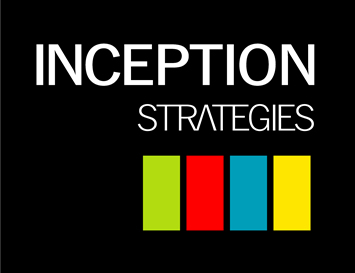 PLAY TABLES - example of using mnemonic cues to enhance procedural memoryHalf x 2 is one fun1x2 is 2 buckleboo2x2 is 4 knock on the door3x2 is 6 pick up sticks4x2 is 8 don't wait5x2 is 10 mr men6x2 is 12  fun dig and delve7x2 is 14 fun knock on the door8x2 is 16  fun pickup sticks9x2 is 18  fun don't wait10x2 is 20 buckleboo for you11x2 is 22 buckleboo buckleboo12x2 is 24 buckleboo knock on the door1x3 is 3 up the tree 2x3 is 6 pickup sticks3x3 is 9 just-in-time 4x3 is 12 and fun dig and delve5x3 is 15 fun stay alive6x3 is 18 fun don’t wait 7x3 is 21 buckleboo fun8x3 is 24 buckleboo knock on the door9x3 is 27 buckleboo just like Heaven10x3 is 30 up the tree for you11x3 is 33 up the tree up the tree12x3 is 36 up the tree pickup sticks1x4 is 4 knock on the door2x4 is 8 don’t wait3x4 is 12 fun dig and delve4x4 is 16 fun pickup sticks5x4 is 20 buckleboo for you6x4 is 24 buckleboo knock on the door7x4 is 28 buckleboo don't wait 8x4 is 32 up the tree buckleboo9x4 is 36 up the tree pickup sticks10x4 is 40 knock on the door for you11x4 is 44 knock on the door, knock on the door12x4 is 48 knock on the door don't wait.